Задания муниципального этапа олимпиады по географии 6 классТестовый раунд1. Укажите признак общий для материкового и океанического типов земной коры:А. Наличие базальтового слояБ. Средняя мощность 30-40 км.В. Отсутствие гранитного слояГ. Встречается в пределах материков2. На какой параллели наиболее высока среднегодовая температура воздуха:А. Южный тропикБ. 10° ю.ш.В. 0°Г. 10° с.ш.Д. Северный тропик3. Как и гранит, базальт – это порода:А. ОсадочнаяБ. МагматическаяВ. МетаморфическаяГ. Обломочная4. Как называются линии на карте, соединяющие точки с одинаковым атмосферным давлением:А. ИзобатыБ. ИзогипсыВ. ИзотермыГ. Изобары5. Дюны – результат деятельности:А. ВыветриванияБ. Эоловых процессовВ. Карстовых процессов	Г. Мерзлотных процессов6. Для какого объекта более вероятны землетрясения:А. КавказБ. ХибиныВ. Восточно-Европейская равнинаГ. Западно-Сибирская низменность7.  Какой пролив самый широкий:А. БосфорБ. БеринговВ. ГибралтарГ. Дрейка8. Какая из рек не относится к бассейну Северного Ледовитого океана:А. ЕнисейБ. НеваВ. Лена	Г. Северная Двина9. Какое море относится к внутренним:А. БалтийскоеБ. БеринговоВ. БаренцевоГ. Карское10. Какие горы следует отнести к высоким:А. УралБ. АлтайВ. Хибины	Г. Бырранга11. Какой процесс описан в стихотворении И. Якимова? Что является его движущей силой.Хоть в это поверить не очень легко,Но Волги вода есть в реке Лимпопо.И, путешествуя облаком пара,Воды из Волги текут в Ниагару.Волги вода и в Байкале, и в Ниле,И в Танганьике, и в нашей квартире.Значит, должны понимать это все мы:Реки – часть водной единой системы.Но, чтоб не быть с географией в споре,Волга впадает в Каспийское море.12. Назовите материк:А. Который пересекает 180° меридианБ. Который омывают только Индийский и Тихий океаныВ. В центре которого находится один из полюсов ЗемлиГ. Который пересекает параллель 40° ю. ш.13. Зная широту точек 1, 2, 3, 4, определите какая из них:А. Ближе всего к экваторуБ. Ближайшая к тропикуВ. Ближе всех к южному полюсуГ. Самая северная1) 43° ю.ш.,   2) 19° ю.ш.,   3)  7° с.ш.   4) 34° с.ш.14. Установите соответствие между сторонами горизонта и азимутом:15. Посреди нашей страны, словно пояс узорный протянулся хребет. Тысячу лет назад его называли Каменный пояс. Реки стекают с хребта на запад – в Европу, и на восток – в Азию. О каких горах идёт речь?16. Если расстояние между городами Москва и Дели составляет 4 500 км, что соответствует 6 см на карте, то, каково реальное расстояние между городами София и Баку, если известно, что расстояние между ними на этой же карте равно 2 см. 8 мм.17. Покрыты ли снегом вершины Уральских гор летом, если известно, что у подножия гор средняя температура самого тёплого месяца составляет + 15°С?18. Рыбаки на плоту терпят бедствие. Их координаты 40° ю.ш.,  120° з.д. В какое течение попал плот? Поможет ли оно добраться до берега?  19. 	В кипящей пене валуны,Волна, блистая, заходила – Её уж тянет, тянет СилаВсходящей за морем Луны.
О каком природном явлении писал Иван Бунин? Как человек использует эту природную энергию?20. 21. Установите соответствие между географическими объектами и материками: А. Титикака,  Б. Килиманджаро, В. Ангара,  Г. Ниагара1. Африка, 2. Евразия, 3. Северная Америка, 4. Южная Америка22. Какое море омывает три части света? Какое рукотворное сооружение соединяет его с самым тёплым морем планеты?23. В степных районах нашей страны выращивают важную зерновую культуру. Из этой зерновой культуры получают зерно для манной каши. Назовите её.24. 25. 	Старайся наблюдать различные приметы.Пастух и земледел в младенческие леты,Взглянув на небеса, на западную тень,Умеют уж предречь и ветр, и ясный день,И майские дожди, младых полей отраду,И мразов ранних хлад, опасных винограду.А. С. Пушкин писал о наблюдении различных погодных явлений. Какая наука изучает эти явления сегодня? Как называется специалист, составляющий погодные карты?Сторона горизонтаАзимутЮг А) 135°Запад – северо-западБ) 180°Юго-восток В) 270°Запад Г) 290°На рисунке изображён материк, который называют континентом мира и сотрудничества. Учёные разных стран мира ведут тут исследования. Один из уникальных научных проектов российских учёных – изучение подлёдного озера.  В его результате могут быть получены сведения о жизни планеты несколько миллионов лет назад.Какой это материк?Как называется озеро?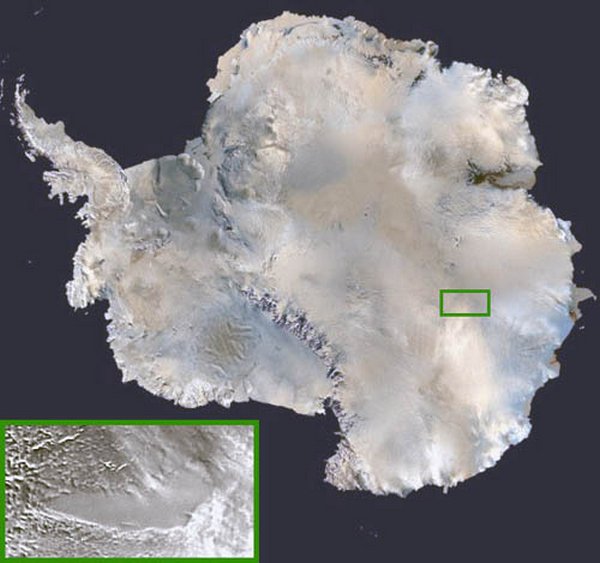 В окрестностях Нижнего Новгорода в 17 веке появился один из народных промыслов, сохранившийся до наших дней.  Для создания рисунка используются такие краски, как красная оранжевая,  жёлтая. Также в росписи всегда присутствует золотой цвет. Традиционные элементы росписи - красные сочные ягоды рябины и земляники, цветы и ветки. Также нередко встречаются птицы, рыбы и звери.Назовите промысел.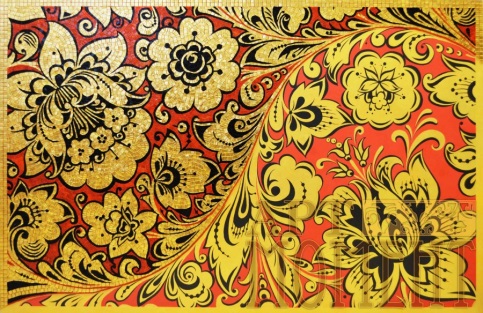 